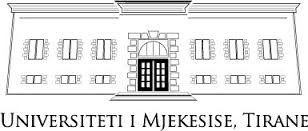 Unë, i/e nënshkruara _________, në kuadër të njoftimit për hapjen e thirrjes së shpallur nga Universiteti i Mjekësisë, Tiranë, lidhur me bursat e shkëmbimeve afatshkurtra  për studentët në Universitetin e  Romës “ Tor Vergata” në Itali, paraqes dokumentacionin përkatës për të konkurruar në këtë thirrje.Numri i telefonit-___________Data e dorëzimit-___________Firma e dorëzuesit-__________